Kupní smlouvauzavřená dle § 2085 zákona č. 89/2012 Sb., občanský zákoník, níže uvedeného dne, měsíce a roku, mezi:BEDNAŘ FMTs.r.o.Se sídlem Praha 9 - Vinoř, Lohenická 607, PSČ 190 17IČ: 250 98 781, Společnost je zapsána v OR vedeném Zastoupená: (dále jen „prodávající")aLesy a rybníky města Českých Budějovic s.r.o.Se sídlem Jaroslava Haška 1588/4, PSČ 370 04 České BudějoviceIČ: 25154427, Společnost je zapsána v OR vedeném Zastoupená: (dále jen „kupující")I.PreambuleProdávající je výrobcem zboží uvedeného níže.Kupující prodávajícímu předložil závaznou objednávku na níže popsaný stroj.Prodávající prodává kupujícímu zboží popsané v či. II. níže.n.Předmět smlouvyProdávající prodává a kupující kupuje zboží popsané dále v tomto či. II. a v přílohách této smlouvy. Kupující se zavazuje zaplatit za stroj kupní cenu dle či. III. této kupní smlouvy.Název zboží/stroje:	univerzální kypřičTyp:	FENIX FN 3000 L - nesenýVIN:	FN3000LBD0067HVýbava:	(dále viz Příloha č. 1)Prodávající prohlašuje, že zboží je prodáváno jako nové, plně funkční a schopné plnit účel, k němuž bylo vyrobeno.Kupující prohlašuje, zeje seznámen se zbožím, jeho příslušenstvím a vybavením, a že zboží za podmínek, jak je prodáváno dle této smlouvy splňuje požadavky, které na něj kupující klade. Prodávající zejména neodpovídá za případné škody jakékoli povahy utrpěné kupujícím či třetí osobou v důsledku nezpůsobilosti zboží pro účel zamýšlený k jeho užití zákazníkem, ledaže by šlo o vadu zboží.III.Podmínky prodeje3.1	Kupní ce na za zboží dle této kupní smlouvy činí celkem 195.430,- Kč bez DPH.3.2	Kupující se zavazuje uhradit kupní cenu a to ve výši 195.430,- Kč + DPH a to na základě daňového dokladu
vystaveného prodávajícím. Smluvní strany se dohodly, že v případě prodlení kupujícího s jakoukoli finanční
částkou dle této smlouvy (tj. kupní ceny či její části a částky odpovídající DPH), je prodávající oprávněn
vedle zákonného úroku z prodlení požadovat i smluvní pokutu ve výši 0,08 % z neuhrazené kupní ceny za
každý i započatý den prodlení. Smluvní pokuta se sjednává vedle náhrady škody.3.3	Místem dodání zboží je areál farmy farma Dvůr Koroseky 133, Nové Homole 37001, České Budějovice3.4	Prodávající zajistí dodání zboží do místa dodání, tzn. že doprava je zdarma. Kupující je povinen zboží
převzít a potvrdit při převzetí předložený předávací protokol, ve kterém musí být vytčeny případné vady,
zjištěné při prohlídce zboží.3.5	Prodávající je oprávněn odstoupit od této smlouvy vedle důvodů stanovených zákonem v případě, kdy se
dodání stroje dle této smlouvy stane zjevně nemožným, zejména v případě, kdy mu výrobce či dovozce       stroje nebude moci objednaný stroj dodat.IV.Podmínky prodejeProdávající dodá zboží na místo dodání resp. zajistí jeho odeslání do místa dodání kupujícímu nebo na místo stanovené kupujícím v termínu nejpozději do 30.4. 2017.Kupující nebo jím určený příjemce zboží potvrdí převzetí předmětu plnění podpisem na předávacím protokolu v den fyzického převzetí předmětu plnění. Vady zjevné při předání je kupující povinen popsat v předávacím protokolu. Kupující nebojím určená osoba je povinen bez odkladu, nejpozději však do 24 hodin po převzetí zboží řádně prohlédnout a písemně vytknout veškeré vady zboží, které při takové prohlídce zjistil nebo zjistit měl.Nároky z vad zboží, které existovaly v době dodání a které nebudou reklamovány způsobem uvedeným v či. 4.2 výše, ačkoli mohly a měly být zjištěny při převzetí resp. během řádné prohlídky, je prodávající oprávněn odmítnout anebo řešit slevou z kupní ceny, dodáním náhradního zboží anebo opravou zboží, a to dle volby prodávajícího.Ke zboží bude dodána potřebná dokumentace včetně katalogu náhradních dílů a návodu k obsluze, je-li to s přihlédnutím k povaze zboží obvyklé.Prodávající poskytuje kupujícímu na zboží záruku v délce 24 měsíců, která běží od podpisu předávacího protokolu při převzetí zboží. Tato záruka se řídí záručními podmínkami výrobce a dovozce zboží, se kterými byl kupující seznámen.Nebezpečí škody na zboží přechází na kupujícího okamžikem dodání zboží do místa dodání. Vlastnické právo ke zboží však nepřejde na kupujícího dříve, než budou uhrazeny veškeré jeho finanční závazky vůči prodávajícímu dle této smlouvy. O předání zboží bude smluvními stranami sepsán předávací protokol.Závěrečná ujednáníTato smlouvaje vyhotovena ve dvou výtiscích v českém jazyce, z nichž každý z účastníků obdrží jeden stejnopis. Ustanovení této smlouvy mohou být měněna pouze na základě vzestupně číslovaných písemných dodatků, potvrzených oběma smluvními stranami. Dodatky tvoří nedílnou součást této smlouvy.Tato smlouva se řídí právem České republiky. Vztahy neupravené touto smlouvou se řídí ustanoveními zákona č. 89/2012 Sb., občanský zákoník v platném znění a právními předpisy souvisejícími.Ustanovení této smlouvy jsou oddělitelná. Bude-li nějaké ustanovení, popř. jeho část v této smlouvě zcela nebo zčásti nicotné či neplatné či nevynutitelné, zůstává účinnost ostatních ustanovení, popř. jejich částí nedotčena a strany se pro ten případ zavazují nahradit nicotné či neplatné či nevynutitelné ustanovení novým ustanovením, které bude platné a vynutitelné a co do obsahu co nejbližší původnímu ustanovení.Zásilky zaslané jednou stranou druhé straně doporučenou poštou na adresu sídla uvedenou ve veřejném rejstříku nebo jiné podobné evidenci se v případě, že se vrátí odesílateli jako nedoručené, považují za doručené třetím dnem po odeslání adresátovi.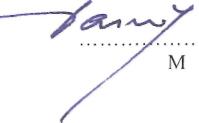 gr. Daniel Hovorka Za Kupujícího5.5	Smlouva nabývá platnosti podpisem obou smluvních stran.V Českých Budějovicích dne 13.4. 2017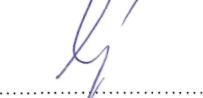 Milan Mráz Za ProdávajícíhoPříloha č. 1 - Specifikace zboží